2022届浙江省Z20名校联盟高三数学第一次联考试题答案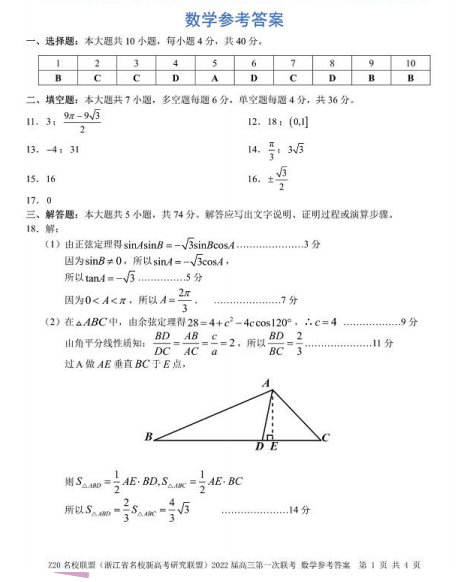 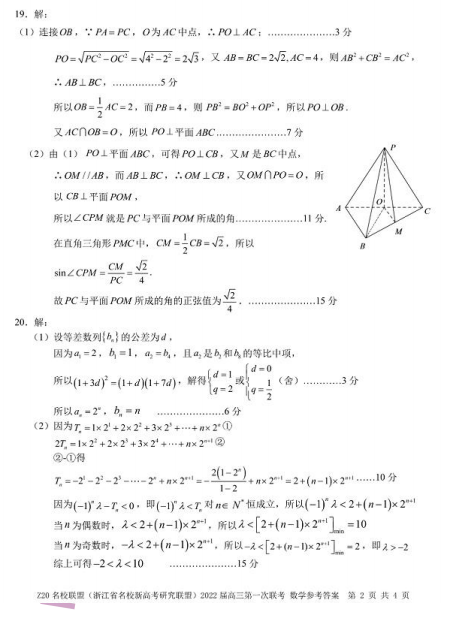 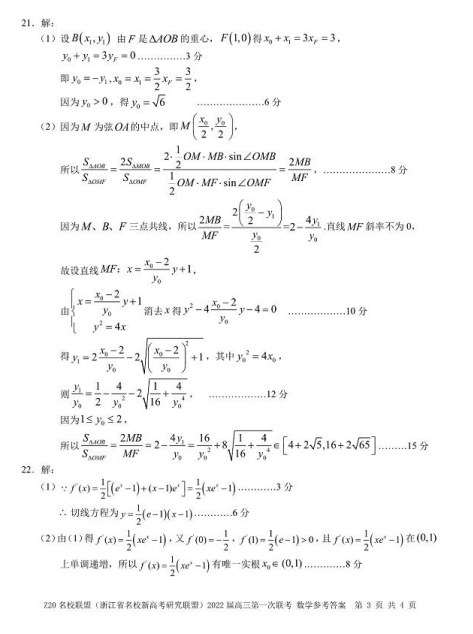 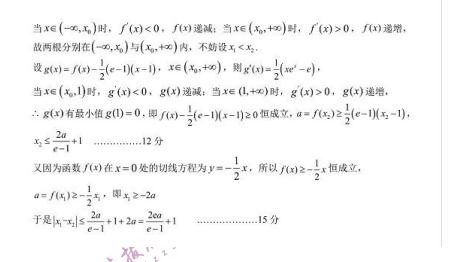 